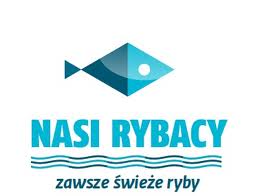 FORMULARZ ZGŁOSZENIOWY DO „NASZYCH RYBAKÓW”Dane firmy:Nazwa firmy/sklepu/restauracji: 								NIP: 												Adres: 												Telefon, mail: 											Adres strony internetowej, profilu na Facebooku: 						Charakterystyka firmy/sklepu/restauracji:Forma prawna: 											Struktura organizacyjna (filie, oddziały): 							Prowadzone usługi: 										Sprzedawane produkty: 									Gospodarstwo, z którym firma/sklep/restauracja współpracuje: 				Polskie Towarzystwo rybackie prosi również o przesłanie zdjęć firmy/sklepu/restauracji z widocznym zawieszonym banerem Nasi Rybacy, który zostanie przesłany po otrzymaniu wypełnionego formularza. Dla uatrakcyjnienia wizytówki, która zostanie umieszczona na stronie nasirybacy.pl można przesłać również szyld, oraz zdjęcia dodatkowe nawiązujące treścią do hodowli, obróbki lub sprzedaży ryb.	……….	……………………………………..		PodpisPowyższe dane osobowe są gromadzone i przetwarzane wyłącznie na potrzeby Polskiego Towarzystwa Rybackiego, operatora marki „Nasi Rybacy” ul. Winiarska 1, 60-654 Poznań.Ja, niżej podpisany/a 	, zamieszkała/y wWyrażam zgodę na nieodpłatne przetwarzanie wizerunku mojej firmy (nazwa firmy/sklepu/restauracji, której zgoda dotyczy) 					 przez Polskie Towarzystwo Rybackie utrwalonego jakąkolwiek techniką , na wszelkich nośnikach, w tym na publikowanie fotografii, filmów, dokumentacji filmowej lub dźwiękowej, powstałej w ramach realizowanych projektów rozpowszechnianych za pośrednictwem wszelkich mediów/ kanałów dystrybucji informacji, w szczególności:w internecie, np. na stronie internetowejTV, prasie i powstałych publikacjachWizerunek mojej osoby nie może być użyty w formie lub publikacji obraźliwej ani naruszać w inny sposób prawa do prywatności, istotnych interesów i innych dóbr osobistych.Informujemy, że wyrażenie zgody ma charakter dobrowolny, przysługuje Pani/Panu prawo do cofnięcia tej zgody w dowolnym momencie.*zaznaczyć właściwe	INFORMACJA DOTYCZĄCA PRZETWARZANIA DANYCH OSOBOWYCHW związku z realizacją wymogów Rozporządzenia Parlamentu Europejskiego i Rady (UE) 2016/679 z dnia 27 kwietnia 2016 r. w sprawie ochrony osób fizycznych w związku z przetwarzaniem danych osobowych i w sprawie swobodnego przepływu takich danych oraz uchylenia dyrektywy 95/46/WE (główne rozporządzenie o ochronie danych), w dalszej części zwane RODO, zgodnie z art. 13 ust. 1 i ust. 2 i art.. 14, informuję o zasadach przetwarzania Pani/Pana danych osobowych oraz o przysługujących Pani/Panu prawach z tym związanych: Administrator danych:Administratorem danych osobowych jest: Polskie Towarzystwo Rybackie mieszczące się przy ul. Winiarskiej 1, 60-654 Poznań